GOVERNMENT OF THE TAXICAB COMMISSION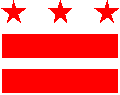 OFFICE OF THE CHAIRMANThe DC Taxicab Commission (DCTC) has scheduled a Public Hearing at 10:00 am on Friday, April 12, 2013 at the Reeves Center, 2000 14th Street, NW, in the Second Floor Community Center regarding proposed rulemakings for a new Chapter 7, Enforcement (and related rulemakings in Chapters 4, 5, 6, 8, 10 and 12). The proposed amendments clarify jurisdiction, procedures, and timelines for enforcing violations of Title 31. Under the proposed rules, violations of any chapter of the Title by any person or entity regulated by the Commission would proceed under the new rules. The rules cover such matters as contested cases (including Notice of Infractions), public complaints, settlement negotiation and related matters.Members of the public must register to speak. The time limit for registered speakers is five (5) minutes. A speaker should also submit two (2) copies of any prepared statement to the Assistant Secretary to the Commission.  Registration to speak closes at 3:30 pm the day prior to the meeting. Call 202-645-6018, extension 4. Registration consists of your name; your phone number or email contact; and your subject matter.The Proposed rulemaking is published at: DC_Register_Vol_60_No_12_March_15_2013__Pages_003783_thru_003787.Copies of the proposed rulemaking can be obtained at  www.dcregs.dc.gov or by contacting Jacques P. Lerner, General Counsel and Secretary to the Commission, District of Columbia Taxicab Commission, 2041 Martin Luther King, Jr., Avenue, S.E., Suite 204, Washington, D.C. 20020. (202) 645-6018.  The proposed rulemaking will also be available on the DCTC website at www.dctaxi.dc.gov.  